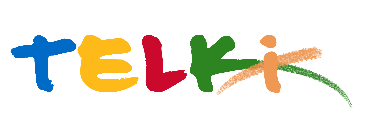 Telki Község Önkormányzata2089 Telki, Petőfi u.1.Telefon: (06) 26 920 801E-mail: hivatal@telki.huwww.telki.huELŐTERJESZTÉS A KÉPVISELŐ-TESTÜLET 2024. február 12.-i rendes ülésére Napirend tárgya:Átmenetileg szabad pénzeszköz bankbetétbe történő elhelyezéséről A napirendet tárgyaló ülés dátuma: 			2024. február 12. A napirendet tárgyaló ülés: 				Pénzügyi bizottság, Képviselő-testület Előterjesztő: 						Deltai Károly polgármesterAz előterjesztést készítette: 				dr. Lack Mónika jegyző	 A napirendet tárgyaló ülés típusa: 			nyílt / zárt A napirendet tárgyaló ülés típusa:			rendes / rendkívüliA határozat elfogadásához szükséges többség típusát: egyszerű / minősített A szavazás módja: 					nyílt / titkos 1.Előzmények, különösen az adott tárgykörben hozott korábbi testületi döntések és azok végrehajtásának állása: 2. Jogszabályi hivatkozások: 2011. évi CLXXXIX. törvény (továbbiakban: Mötv.) 46. § (1)3. Költségkihatások: 2024.évi költségvetési források4. Tényállás bemutatása: Az Önkormányzat képviselő-testülete az átmenetileg szabad pénzeszközeinek lekötési jogát a mindenkori költségvetési rendeletében a polgármesterre ruházza át. Amig az önkormányzat nem rendelkezik elfogadott, kihirdetett tárgyévi költségvetési rendelettel a pénzeszköz lekötéséről a képviselő-testületnek kell döntést hoznia A gazdálkodás keretében fontos cél az önkormányzat működőképességének megőrzése a stabil gazdálkodás biztosítása.Telki Község Önkormányzat jelenleg kötelezettségvállalással nem terhelt szabad pénzeszközei jelenleg 250-300 millió forint összegű likvid pénzeszköz lekötésére adna lehetőséget.A Polgármesteri Hivatal ajánlatot kért a számlavezető OTP Bank Nyrt.-től a szabad pénzesközök lekötésére.A bank ajánlata minimum 7 naptól 60 napig terjedő lekötéssel min. 30 millió Ft összegű lekötésére tud ajánlatot tenni, előreláthatólag 6,9-7,2 %-os kamatláb mellett. A mapi ajánlatot február 12. napján küldi meg a számlavezető.Telki, 2024. február 9.		Deltai Károly		polgármesterHatározati javaslatTelki község Önkormányzat Képviselő-testülete/2024.(II.…...) Önkormányzati számú az átmenetileg szabad pénzeszköz bankbetétbe történő elhelyezéséről Telki község Önkormányzat Képviselő-testülete felhatalmazást ad polgármesternek az átmenetileg szabad pénzeszköz terhére legfeljebb ………………………..Ft összegű bankbetét …….. napos futamidőre ……… %-os éves kamatláb mellett történő lekötésére.Felelős:              PolgármesterHatáridő:          azonnal